ОПРОСНЫЙ ЛИСТ НА НАКОПИТЕЛЬНЫЕ РЕЗЕРВУАРЫ.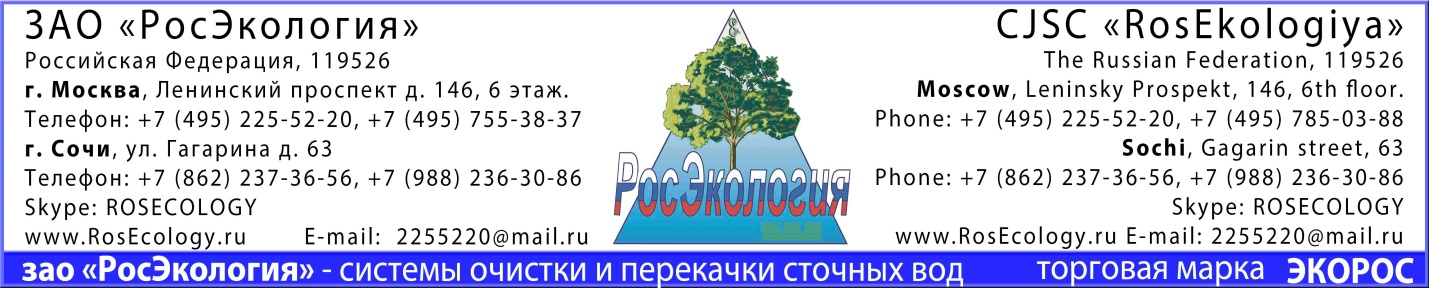 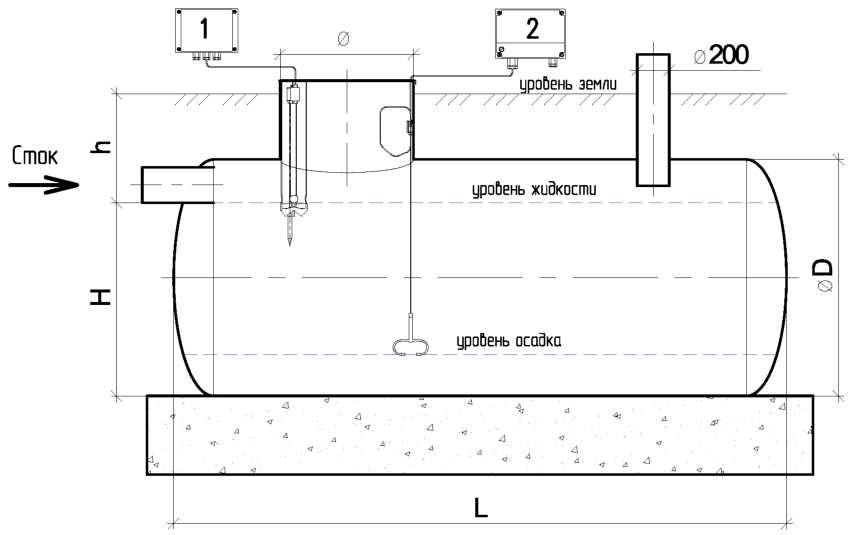 ОСНОВНЫЕ ДАННЫЕДОПОЛНИТЕЛЬНОЕ ОБОРУДОВАНИЕОСОБЫЕ ТРЕБОВАНИЯ________________________________________________________________________________* Если проект не предъявляет особых требований, резервуар изготавливается в соответствии опросного листа/Дата «______________» 20___г.                                  подпись клиента_____________________http://www.rosecology.ru - НАКОПИТЕЛЬНЫЕ РЕЗЕРВУАРЫЗаказчик:Адрес объекта:Контактное лицо:Телефон/Факс/E-mail:Объём резервуара, м3:Габариты резервуара, м:Габариты резервуара, м:Габариты резервуара, м:L= L=  D=Материал резервуара:нержавеющая стальнержавеющая стальстеклопластикстеклопластикстеклопластикдругойдругойдругойУстановка резервуара:наземнаяназемнаяподземнаяподземнаяподземнаядругаядругаядругаяТемпература окружающего воздуха, °С:Температура окружающего воздуха, °С:Температура окружающего воздуха, °С:утепление, мутепление, мутепление, мвентиляциявентиляциявентиляцияМаксимальный уровень грунтовых вод, м:Максимальный уровень грунтовых вод, м:Максимальный уровень грунтовых вод, м:Глубина промерзания грунта, м:Глубина промерзания грунта, м:Глубина промерзания грунта, м:Глубина промерзания грунта, м:Глубина промерзания грунта, м:Глубина промерзания грунта, м:Вид стоков:хоз-бытовыепроизводственныепроизводственныепроизводственныедренаждренажливневыеливневыеСливной патрубок:диаметр ммвысота врезки, h мвысота врезки, h мвысота врезки, h мматериалматериалколичествоколичествоКолодцы обслуживания:в виде горловины, 0 ммв виде горловины, 0 ммв виде горловины, 0 ммв виде колодца, 0 ммв виде колодца, 0 ммв виде колодца, 0 ммколичествоколичествоДатчики-сигнализаторы:перелива (1)перелива (1)перелива (1)осадка (2)осадка (2)осадка (2)осадка (2)осадка (2)Взмучивание осадка (мешалка):Взмучивание осадка (мешалка):Взмучивание осадка (мешалка):Взмучивание осадка (мешалка):Взмучивание осадка (мешалка):Взмучивание осадка (мешалка):Взмучивание осадка (мешалка):Взмучивание осадка (мешалка):Взмучивание осадка (мешалка):Колодец с отсекающей задвижкойЗадвижка с ручным приводомЗадвижка с эл. приводом